5. Perhekuva5. Family portrait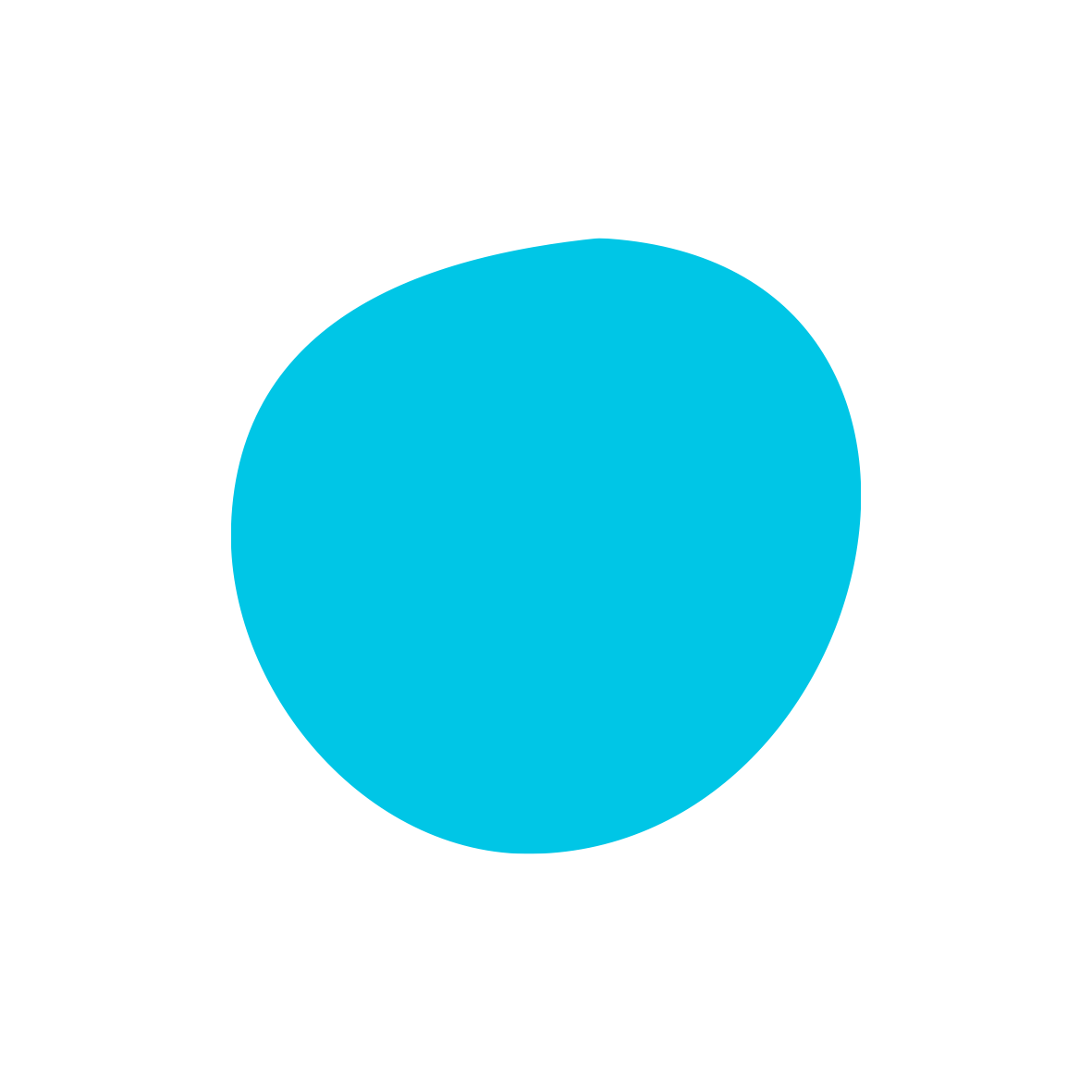 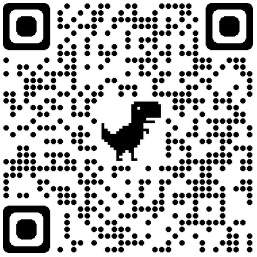 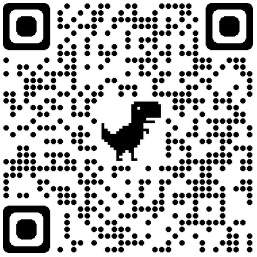 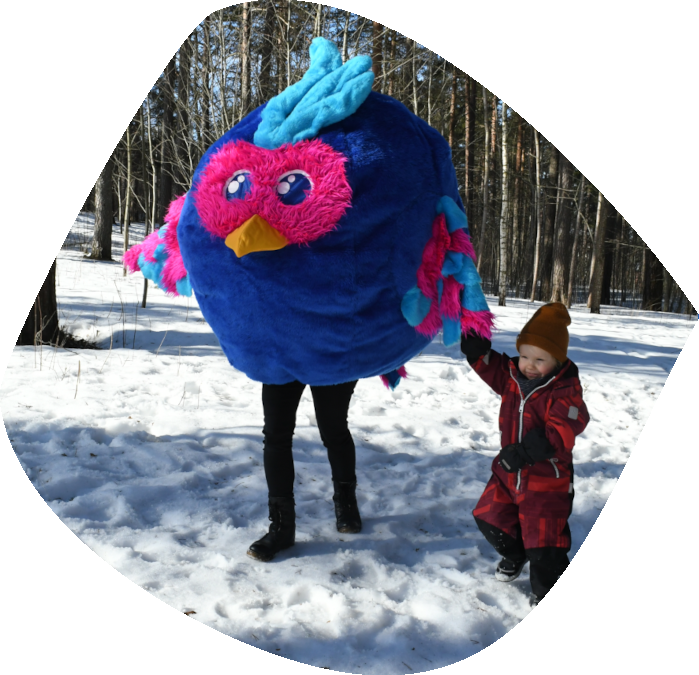 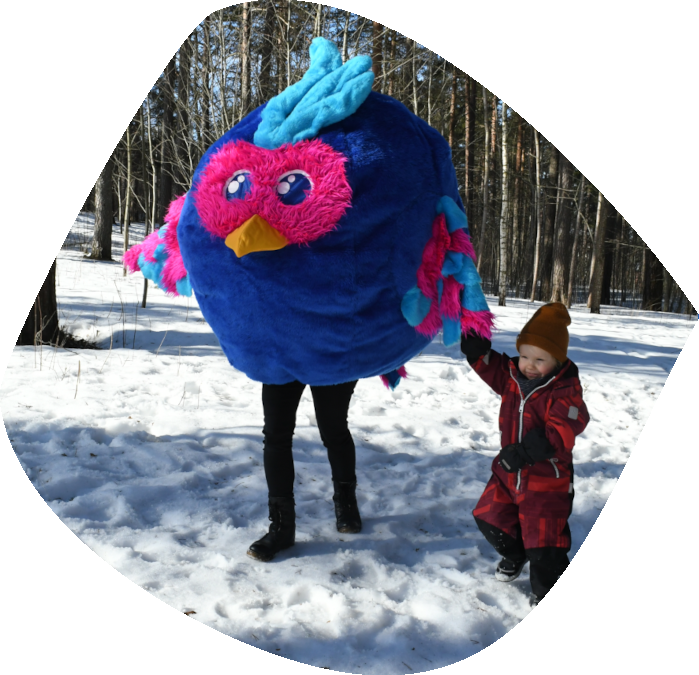 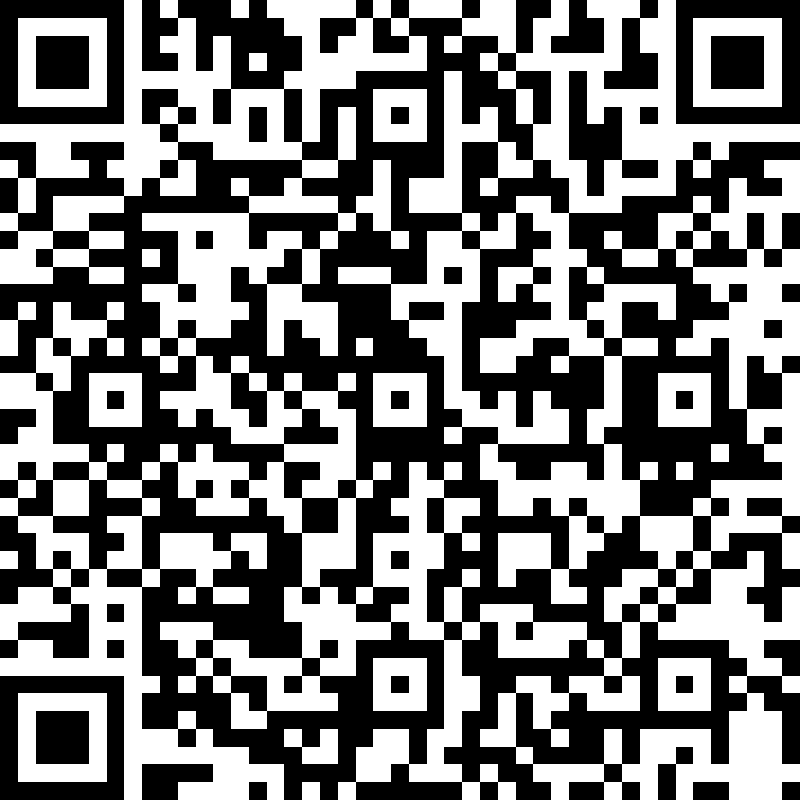 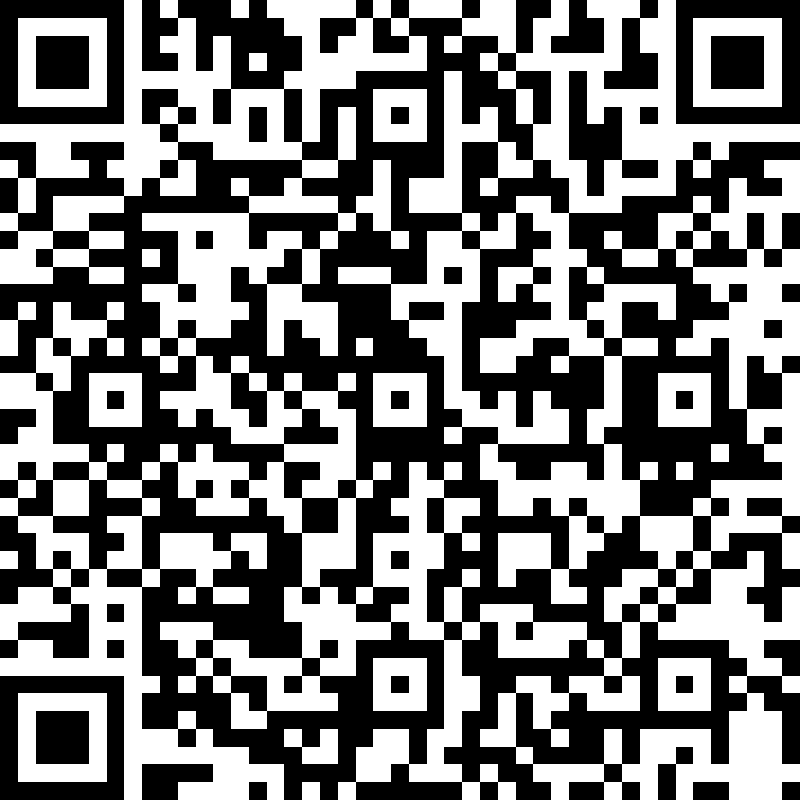 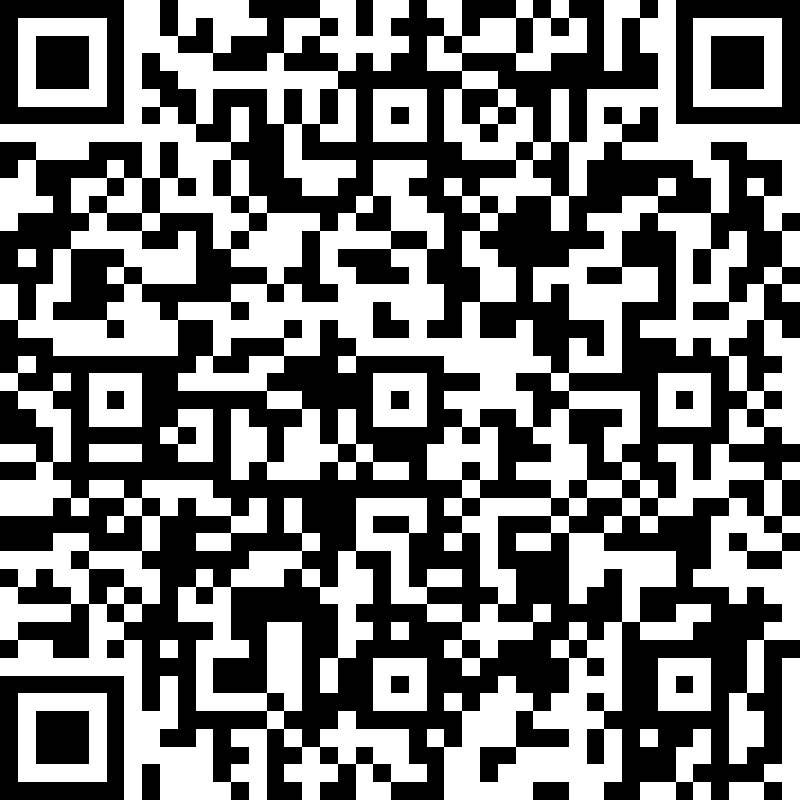 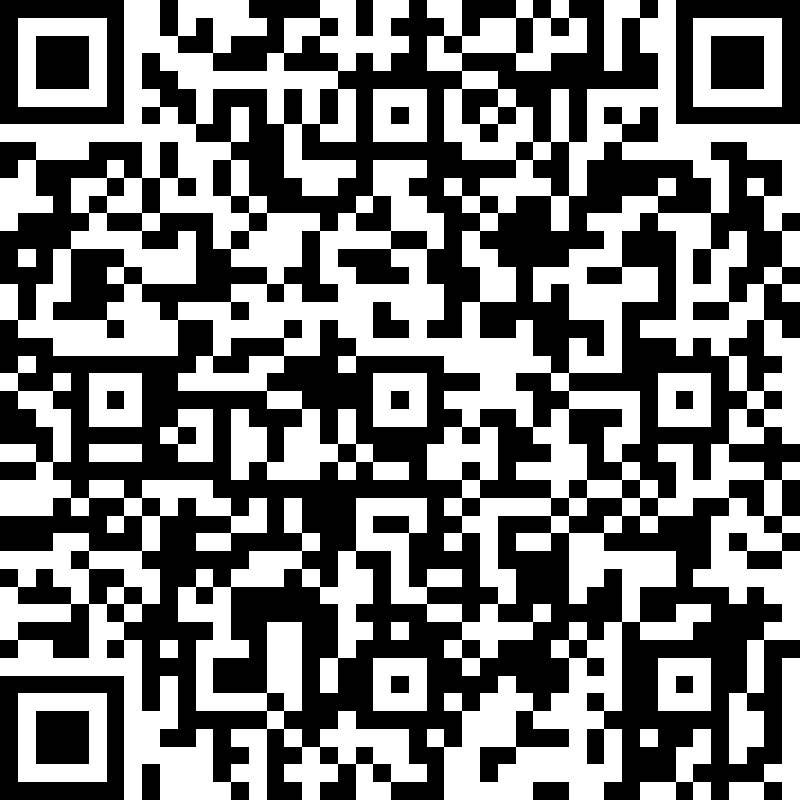 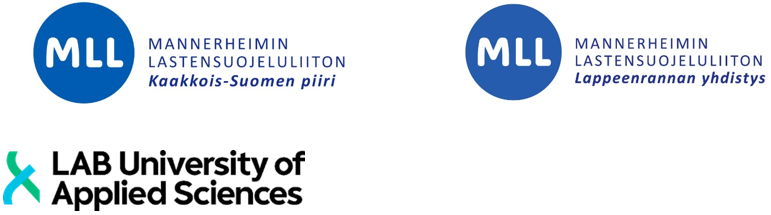 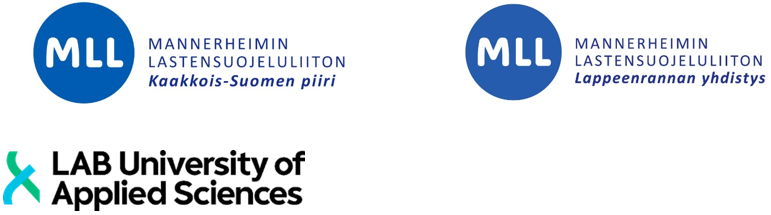 